Государственное автономное профессиональное 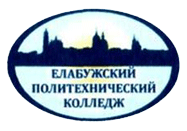 образовательное учреждение «ЕЛАБУЖСКИЙ ПОЛИТЕХНИЧЕСКИЙ КОЛЛЕДЖ»Методические рекомендации по проведению тематического урока в группах 1-4 курсов, посвященные трагическим событиям в г. Беслане.(материал взят с сайта МО и Н РТ).1 сентября 2004 года группа боевиков захватила 1128 заложников в школе №1 города Беслана Республики Северная Осетия. В результате теракта погибли 186 детей и 148 взрослых, ранения получили 728 жителей города и 55 сотрудников силовых структур. При штурме здания школы были убиты 12 работников спецслужб и один местный житель, помогавший освобождать заложников.3 сентября с 2004 года Президентом России объявлено Днём Памяти жертв терроризма.3 сентября во всех общеобразовательных организациях страны проводится урок, посвященный памяти всех, кто погиб от рук агрессоров и террористов.Главные цели урока:формирование у учащихся толерантности, сострадания, общероссийской гражданской идентичности;воспитание патриотизма, уважения к Отечеству;формирование неприятия идей ксенофобии, нетерпимости к проявлениям экстремистской идеологии.Задачи Урока:содействовать формированию понимания сущности и принятия обучающимися таких ценностей, как ценность человеческой жизни, свободы, равноправия и достоинства людей, уважительных отношений с окружающими, негативного отношения к жестокости, насилию, нарушению прав личности, экстремизму во всех его проявлениях;сформировать позицию нравственного и правового отрицания терроризма как явления, как метода решения социальных проблем;научить молодых людей осознавать важность извлечения уроков истории для проектирования своей жизни и будущего своей страны - России.Формы организации Урока могут быть самыми разнообразными, главное, чтобы они соответствовали возрасту обучающихся.Урок может проводиться с участием учителей истории, географии, литературы, Во вступительном слове учителя необходимо подчеркнуть ключевые содержательные и воспитательные моменты урока.XX век ознаменовался кровами событиями. Первая мировая война и трагедия геноцида армян. Вторая мировая война, составной часть которой стала Великая отечественная воина; преступная нацистская политика, принесшая миллионы жертв, трагедия Холокоста. До сих пор до нас доходят отголоски этих ужасных событий, и думалось, что эти события должны научить жить людей в мире, ценить его. Но, к великому сожалению, история повторяется.Страну, победившую нацизм, спустя чуть более полувека потрясли чудовищные события: война в Чечне, террористические акты, взрывы в московском метро, теракты в разных городах России, захват заложников в Театральной центре на Дубровке, в Кизляре и в Беслане.При изучении трагических событий в Беслане педагогам необходимо иметь в виду, что тема Беслана - сложная, трудная для изучения тема, которая не может не вызывать эмоциональных переживаний.Учитель, в первую очередь, должен отобрать такое содержание учебного материала, формы и методы образовательной деятельности, которые позволят эмоционально раскрыть драматизм трагических событий в Беслане, связанных с захватом школы отрядом террористов, но в тоже время избежать психологического травмирования подростков.Тематический Урок на 1- 4 курсахДля студентов предлагается Урок в форме круглого стола, дискуссионного клуба, семинара или конференции, выполнение исследовательских проектов на материале событий в Беслане.Основные задачи:содействовать формированию способности выявлять глубинные причины террористических актов;содействовать формированию понимания способов предотвращения экстремизма и терроризма как антиобщественных явлений;содействовать развитию нравственного сознания, формированию толерантности, способности к межкультурному диалогу как способу преодоления противоречий, конфликтов.Проведение Урока должно подвести студентов к пониманию внутренних причин подобных террористических актов, механизмов и способов предотвращения экстремизма и терроризма как антиобщественных явлений. Студенты должны прийти к пониманию абсолютной недопустимости, преступности террористических актов, направленных против человечества и детства.Не менее важно развитие нравственного сознания обучающихся, толерантности, способности к межкультурному диалогу как способу преодоления противоречий между людьми с разными культурными ценностями.В ходе Урока, выполнения исследовательских проектов студенты должны сформулировать и обосновать собственные ответы на следующие вопросы:Какова природа экстремизма и терроризма?Какими способами человечество может снизить вероятность террористических актов типа трагедии в Беслане?Каковы основные методы противодействия терроризму?Почему нравственные и правовые нормы в определенной степени предотвращают проявления экстремизма и терроризма?Каково значение Конституции Российской Федерации как правовой основы противодействия экстремизму и терроризму?Почему современный человек в России должен обладать толерантностью, способностью и готовностью к межкультурному диалогу?При проведении урока Памяти очень важно соблюсти максимальный такт в отношении освещения событий, связанных с геноцидом и террором. Недопустимы трактовки событий, которые могут вызвать сомнения в нравственной ценности героической деятельности тех, кто подчас ценой своей жизни внес вклад в победу над террористами.Завершая урок Памяти, учителю необходимо подчеркнуть, что средством против повторения трагических событий является сохранение, актуализация исторической памяти, исторического сознания и мышления россиян. Вечная память жертвам Беслана. Вечная Слава героям Беслана.Список рекомендованной литературы и Интернет-ресурсов для подготовки Урока:Общие работыБатаршев А.В. «Психология личности и общения». - М., 2004. - 220с.Бояринцев В.П. «Проблемы психологии и психофизиологии активности и саморегуляции личности». - М.: Логос, 2007.«Дети - жертвы террора в новейшей истории: проблемы исторической памяти. Материалы 1-го Международного Форума. Владикавказ, 2-4 сентября 2013». - М.: Центр «Холокост», 2014.«Обеспечение психологической безопасности в образовательном учреждении: практическое руководство». Под ред. И.А. Баевой. - СПб: Речь, 2006. - с.288 Селье Г. «Стресс без дистресса». - М.: Професс, 2009.Фельдштейн Д.И. «Психолого-педагогические проблемы построения новой школы в условиях значимых изменений ребенка и ситуации его развития». Вопросы психологии. - 2010. - № 3. - С. 48-56.Литература о трагедии в Беслане:Баскаева Э. «Пепел Беслана стучит в наши сердца». Изд. 2-е. Владикавказ, 2012. - 656 с.Дзуцев Х.В. «Беслан после 1-3 сентября 2004 года. Социологический анализ». М.: Российская политическая энциклопедия, 2008. - 352 с.Кабоев М. «Плакал дождь холодными слезами». Изд. 2-е. - Владикавказ, ОАО ИПП им. В.Гассиева, 2008.- 656 с.«Корпункт в Беслане». — М., Новая газета, 2008 - 208 с.Федотов Сергей. «Дети Беслана» - Спб.: АураИнфо, 2010Юзик Юлия. «Бесланский словарь» (рассказывают только сами участники этих трагических событий). М.: Захаров, 2003.Фильмы о трагедии в БесланеДокументальный фильм «Беслан», 2004 http://www.youtube.com/watch?v=luqFNmtI0S0«Граждане Беслана» , 2005 г. Автор сценария: Вадим Цаликов; режиссеры: Вадим Цаликов, Тимина Туаева«Отставной учитель» , 2006 г. Автор сценария и режиссер: Вадим Цаликов «Беслан. Право на жизнь», 2006, режиссёр: Ольга Стефановаhttp://www.youtubc.com/watch7vHE3mP710os «Письма из будущего» , 2009 г. Автор сценария и режиссер: Алина Акоева- Веткова;«Беслан: Прерванный урок», режиссёр: Ирина Доценко «Беслан. Свидетели», режиссёр: Варвара Кузнецова «Последний звонок Беслана»: http://www.24video.com/video/view/787257 ’’Беслан: третья пятница"http://terrorunet.ru/events/detaiI s/newsdetail .htmi%3 F n_no%3 D17«Беслан: Альфа и Вымпел» http://www.ruarchive.com/archives/5374 «Воин Христовой рати» (памяти Романа Катасонова), 2005 г.«Бессмертен» (памяти Вячеслава Малярова), 2009 г.«Памяти героя России Александра Перова» , 2010 г.«Неизвестный солдат: Последняя	командировка» (памяти	 Дмитрия Разумовского).Составил: Заместитель директора по УВР Иванова О.Е.